ВОЛГО-ВЯТСКИЙ ЭКОНОМИЧЕСКИЙ РАЙОНЦели урока:Образовательные:Сформировать системное знание о районе, особенностях его ЭГП, природных условиях и ресурсах, населении и хозяйстве.Продолжить формирование ОУ компетенций: работа с источниками знаний, умение систематизировать полученную информацию, умение делать выводы.Продолжить формирование предметных компетенций: работа с тематическими картами.Ход урока.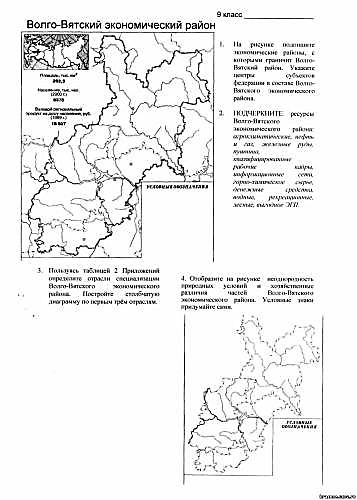 Организационный момент.Новый материал.1. Состав 5 субъектов Федерации (3 республики, 2 области): Республика Марий Эл (Йошкар-Ола), Республика Чувашия (Чебоксары), Республика Мордовия (Саранск), Нижегородская область,  Кировская область Площадь — 263,3 тыс. км2  (1,55% от площади РФ)Самый большой субъект Федерации:по площади — Кировская область, по населению - Нижегородская областьСамый малый субъект Федерации:по площади — Республика Чувашия, по населению — Республика Марий Эл 2. ЭГПЭГП выгодное, так как:1.   Расположен в бассейне рек Волги и Вятки2.   Находится на пересечении транспортных путей3. Граничит с развитыми Центральным, Поволжским, Уральским, Северным районами4.  Соседние районы богаты минеральным сырьем5. Район расположен с двух сторон от великой русской реки Волги в ее среднем течении, что дает выход к морям европейской части РоссииВ-ВЭР не выходит к сухопутным и морским границам России3. Природные условия и ресурсыТектоническое строение  - Русская платформаРельеф - преобладает равнинный рельеф (Восточно-Европейской равнина, возвышенность Северные Увалы)Климат - умеренный пояс, умеренно континентальный климат. Преобладающий тип погоды — циклональный. Средние температуры: январь — (- 10°), июль — (+17°). Среднегодовое количество осадков — 600-700 мм/год. Основные воздушные массы: морские арктические, морские умеренныеПочвы – подзолистые, дерново-подзолистые, на юге — черноземыВнутренние воды - имеют преимущественно смешанное питание (снеговое, дождевое, грунтовое), Основные реки: Волга, Вятка, Сура принадлежат к бассейну внутреннего стока. По режиму — это реки с весенним половодьем, летней и зимней меженью, летними и осенними дождевыми паводкамиПриродные зоны - тайга, смешанные лесаМинеральные ресурсы – незначительны, исключение составляют фосфориты (Вятско-Камское месторождение в Кировской области), стройматериалы (глина, песок, гипс, строительный камень) — повсеместноЛесные ресурсы - занимают около ½  площади района, лесистость территории 52%. Большая часть находится в северных районах: Кировская область, Республика Марий Эл (елово-пихтовые леса) Почвенно- земельные -  почвы местами истощены вследствие большого антропогенного воздействия. Необходима химическая мелиорация, осушение Агроклиматические -  позволяют заниматься земледелием в теплое время года, коэффициент увлажнения равен или больше единицыВодные - хорошо обеспечен водными ресурсами, среди которых выделяется река Волга Рекреационные - высокая степень туристской освоенности территории. Здесь находится много районов оздоровительного и спортивного туризма, а также зон отдыха и санаторного лечения, чему способствует умеренно континентальный климат. На территории района расположены важнейшие центры познавательного туризма, историко-архитектурные памятники: Нижний Новгород, Киров, Чебоксары4. Население и трудовые ресурсыНаселение — 8 млн. чел. (5% населения РФ)Средняя плотность населения — 32 чел./кв. кмЕстественный прирост — отрицательныйНациональный состав — неоднородный: русские (преобладают), чуваши, мордва, марийцыВысококвалифицированные трудовые ресурсы70% района — городское населениеКрупнейшая агломерация — Нижегородская (около 2 млн. человек), 1 город-миллионер — Нижний Новгород (третий по численности город в России, центр науки и производства)5. ХозяйствоДоля всей промышленности В-ВЭР в РФ — 4%Промышленная специализация: 1. Машиностроение — 10% РФ2. Легкая промышленность — 8% РФ 3. Химико-лесной комплекс — 7% РФМашиностроение - ведущая отрасль промышленности, преобладает трудоемкое и наукоемкое машиностроениеавтомобилестроение — Нижний Новгород (ГАЗ), Арзамас (Нижегородская область)судостроение — Нижний Новгород (завод «Красное Сормово»)дизелестроение — Кировприборостроение, станкостроение, радиоприборы — Нижний Новгород, Киров, СаранскХимическая - выпускает более 500 видов продукции - производство минеральных удобрений, кислот, соды, синтетических смол и пластмасс — Саранск, Новочебоксарск, производство азотных удобрений — Дзержинск (Нижегородская область), переработка полимеров — КировЛесная - лесозаготовка — Кировская и Нижегородская области, производство бумаги и картона — Волжск (Чувашия)Черная металлургия - Выкса (производство труб), Нижний Новгород и область (Кулебаки) - передельная	Электроэнергетика - ТЭС — Нижний Новгород, ГЭС — Чебоксарская (не достроена)НПЗ - Кстово (Нижегородская область)Пищевая – размещение по потребительскому фактору, в крупных городахДругие отрасли - кожевенная, текстильная и декоративно-прикладное искусство (хохломская роспись, матрешки в г. Семенов Нижегородской области, дымковские игрушки в Кирове, изделия из бересты — Марий Эл)Доля сельскохозяйственной продукции В-ВЭР в РФ — 6%Сельскохозяйственная специализация: молочное животноводство (ведущая отрасль), пчеловодство (в Мордовии и Чувашии), картофелеводство (вывозится в другие районы)На правобережье Волги выращивают пшеницу, хмель, сахарную свеклу, в Заволжье — лен-долгунец, 30% посевной площади занято под кормовые культуры В городах - свиноводство, птицеводствоТранспортПредставлен всеми видами и отличается высокой степенью развития. В грузообороте доминирует железнодорожный транспорт, осуществляющий 2/3 межрайонных перевозок. Крупнейшие речные порты -  Нижний Новгород, ЧебоксарыРазвит трубопроводный транспорт, большинство трубопроводов идут через
Нижний Новгород.Развита сеть автомобильных дорог6. Проблемы и перспективыэкологические - например, Дзержинск входит в десятку самых экологически грязных городов РФ, затопление пахотных угодий и ценных лугов в результате создания Чебоксарского водохранилища, эрозия почв, вырубка лесовдемографические и  социальные – очень низкий коэффициент рождаемости (8,6%0), низкий уровень жизни, высокая безработица энергетические - собственные мощности покрывают лишь 30% потребностей, трудности с достройкой Чебоксарской ГЭСтранспортные – затрудненность связей с Заволжьем, загруженность мостов через Волгу и Оку.Итог урока.Пользуясь в Приложении таблицей 3 и 4, определите по производству каких видов продукции район занимает первые три места в общероссийском производстве. Запишите в тетрадь:1 место-2 место-3 место-Домашнее задание:Задание: В к/карте указать границы района, подписать субъекты, входящие в состав данного района, и указать их центры. С помощью условных знаков указать основные месторождения полезных ископаемых.